О внесении изменений в постановление
администрации Порецкого района
от 26 июня 2017 года № 184
«О размещении нестационарных
торговых объектов на территории
Порецкого района»В соответствии с Приказом Федеральной антимонопольной службы от 10 февраля 2010 г. № 67 «О порядке проведения аукционов или аукционов на право заключения договоров аренды, договоров безвозмездного пользования, договоров доверительного управления имуществом, иных договоров, предусматривающих переход прав в отношении государственного или муниципального имущества, и перечне видов имущества, в отношении которого заключение указанных договоров может осуществляться путем проведения торгов в форме аукциона», администрация Порецкого района Чувашской Республики п о с т а н о в л я е т:1. Внести в постановление администрации Порецкого района от 26 июня 2017 года № 184 «О размещении нестационарных торговых объектов на территории Порецкого района» следующие изменения:1.1. Приложение № 2 изложить в новой редакции, согласно приложению к настоящему постановлению.2. Настоящее постановление вступает в силу после его официального опубликования.Глава администрации								Е.В.ЛебедевПриложение 
к постановлению администрации 
Порецкого района
от 12.02.2021 №  50«Приложение № 2
к постановлению администрации
Порецкого района
от 26.06.2017 № 184Порядок
проведения открытого аукциона на право
размещения нестационарных торговых объектов на
территории Порецкого районаI. Общие положения1.1. Цель проведения аукциона:Открытый аукцион проводится с целью выявления юридических и физических лиц, в том числе индивидуальных предпринимателей, способных на наиболее выгодных для района условиях разместить нестационарные торговые объекты на территории Порецкого района, в соответствии с настоящим Порядком проведения открытого аукциона (далее – Порядок, Порядок проведения открытого аукциона).1.2. Организатор открытого аукциона:Комитет по управлению муниципальным имуществом Порецкого района (далее – Комитет, Организатор). Порядок работы Комитета определен его положением, утвержденным постановлением администрации Порецкого района от 24.04.2013 № 130 (с изменениями и дополнениями). Состав Комитета утвержден постановлением администрации Порецкого района от 23.10.2014 № 455 (с изменениями и дополнениями).Место нахождения и почтовый адрес: 429020, Чувашская Республика, Порецкий район, с. Порецкое, ул. Ленина, д. 3. 1.3. Правовое основание проведения аукциона:Федеральный закон от 06 октября 2003 г. N 131-ФЗ «Об общих принципах организации местного самоуправления в Российской Федерации»;Федеральный закон от 26 июля 2006 г. N 135-ФЗ «О защите конкуренции»;Федеральный закон от 28 декабря 2009 г. N 381-ФЗ «Об основах государственного регулирования торговой деятельности в Российской Федерации»;Федеральный закон от 24 июля 2007 г. № 209-ФЗ «О развитии малого и среднего предпринимательства в Российской Федерации»;Приказ Министерства экономического развития промышленности и торговли Чувашской Республики от 16 ноября 2010 г. N 184 «О Порядке разработки и утверждения органами местного самоуправления в Чувашской Республике схемы размещения нестационарных торговых объектов»;Приказ Федеральной антимонопольной службы от 10 февраля 2010 г. № 67 «О порядке проведения аукционов или аукционов на право заключения договоров аренды, договоров безвозмездного пользования, договоров доверительного управления имуществом, иных договоров, предусматривающих переход прав в отношении государственного или муниципального имущества, и перечне видов имущества, в отношении которого заключение указанных договоров может осуществляться путем проведения торгов в форме аукциона»;Устав Порецкого района. 1.4. Предмет аукциона – право на размещение нестационарного торгового объекта, указанное в Извещении о проведении открытого аукциона (далее – Извещение).1.5. Форма проведения аукциона – открытый аукцион по составу участников и по форме подачи предложений о цене на право размещения нестационарного торгового объекта.1.6. Извещение о проведении открытого аукциона подлежит опубликованию на официальном сайте Российской Федерации для размещения информации о проведении торгов – torgi.gov.ru (далее – официальный сайт торгов).Извещение о проведении открытого аукциона также может быть опубликовано в муниципальной газете «Вестник Поречья», при условии, что такие опубликование и размещение не осуществляются вместо опубликования и размещения на официальном сайте торгов.II. Извещение о проведении аукциона2.1. Организатор открытого аукциона обеспечивает публикацию извещения о проведении открытого аукциона на право размещения нестационарных торговых объектов на официальном сайте торгов не менее чем за 20 (двадцать) дней до дня окончания подачи заявок на участие в аукционе.2.2. Извещение о проведении открытого аукциона на право размещения нестационарного торгового объекта должно содержать следующие сведения:наименование, место нахождения, почтовый адрес, адрес электронной почты и номер контактного телефона организатора аукциона, а также реквизиты для перечисления суммы задатка;место расположения, описание и технические характеристики места размещения нестационарного торгового объекта;целевое назначение муниципального имущества, права на которое передаются по договору;начальная (минимальная) цена договора (цена лота) с указанием при необходимости начальной (минимальной) цены договора (цены лота) за единицу площади муниципального имущества, права на которое передаются по договору, в размере ежемесячного или ежегодного платежа за право владения или пользования указанным имуществом, в размере платежа за право заключить договор безвозмездного пользования указанным имуществом;срок действия договора;срок, место и порядок предоставления документации об аукционе, электронный адрес сайта в сети "Интернет", на котором размещена документация об аукционе, место, дата и время начала и окончания приема заявок, рассмотрения заявок и проведения аукциона;требование о внесении задатка, а также размер задатка.срок, в течение которого организатор аукциона вправе отказаться от проведения аукциона.указание на то, что участниками аукциона могут являться только субъекты малого и среднего предпринимательства, имеющие право на поддержку органами государственной власти и органами местного самоуправления в соответствии с частями 3 и 5 статьи 14 Федерального закона "О развитии малого и среднего предпринимательства в Российской Федерации", или организации, образующие инфраструктуру поддержки субъектов малого и среднего предпринимательства в случае проведения аукциона в отношении имущества, предусмотренного Законом N 209-ФЗ.2.3. Организатор аукциона вправе принять решение о внесении изменений в извещение о проведении аукциона не позднее чем за пять дней до даты окончания подачи заявок на участие в аукционе. В течение одного дня с даты принятия указанного решения такие изменения размещаются организатором аукциона на официальном сайте торгов. При этом срок подачи заявок на участие в аукционе должен быть продлен таким образом, чтобы с даты размещения на официальном сайте торгов внесенных изменений в извещение о проведении аукциона до даты окончания подачи заявок на участие в аукционе он составлял не менее пятнадцати дней.2.4. Организатор аукциона вправе отказаться от проведения аукциона не позднее чем за пять дней до даты окончания срока подачи заявок на участие в аукционе. Извещение об отказе от проведения аукциона размещается на официальном сайте торгов в течение одного дня с даты принятия решения об отказе от проведения аукциона. В течение двух рабочих дней с даты принятия указанного решения организатор аукциона направляет соответствующие уведомления всем заявителям. В случае если установлено требование о внесении задатка, организатор аукциона возвращает заявителям задаток в течение пяти рабочих дней с даты принятия решения об отказе от проведения аукциона.III. Порядок внесения и возврата задатка3.1. Задаток вносится на лицевой счет организатора открытого аукциона по реквизитам, указанным в извещении о проведении открытого аукциона. Назначение платежа: задаток для участия в открытом аукционе (с обязательным указанием лота). Задаток вносится единым платежом по каждому лоту отдельно и должен быть перечислен не позднее последнего дня приема заявок на участие в открытом аукционе. 3.2. Размер задатка составляет 20% от начальной цены предмета аукциона.3.3. Документом, подтверждающим внесение задатка в установленном размере на участие в аукционе, является оригинал платежного поручения о перечислении денежных средств на лицевой счет организатора аукциона с отметкой банка о списании денег со счета заявителя, или квитанция об оплате с отметкой банка, подтверждающая перечисление денег на расчетный счет организатора аукциона.3.4. В случае участия заявителя в аукционе по нескольким лотам задаток вносится по каждому лоту отдельно.3.5. Организатор аукциона обязан вернуть в течение пяти рабочих дней со дня проведения аукциона внесенный в качестве обеспечения заявки на участие в аукционе задаток участникам открытого аукциона, которые участвовали в аукционе, но не стали победителями аукциона, а также участникам, признанным отказавшимися от участия в аукционе, заявителям, подавшим заявки по лотам, по которым аукцион признан несостоявшимся.3.6. Возврат задатка осуществляется по реквизитам, указанным заявителем в форме заявки на участие в аукционе (приложение N 1 к настоящему Порядку проведения открытого аукциона).3.7. Заявитель имеет право отозвать заявку на участие в открытом аукционе путем вручения (лично или через своего полномочного представителя) соответствующего уведомления Организатору аукциона в порядке (время и место), установленном для подачи заявок. Организатор аукциона обязан вернуть задаток указанному заявителю в течение пяти рабочих дней с даты поступления Организатору аукциона уведомления об отзыве заявки на участие в аукционе.3.8. Полученные после окончания установленного срока приема заявок на участие в открытом аукционе заявки не рассматриваются и в тот же день возвращаются заявителю. Организатор аукциона обязан вернуть задаток указанным заявителям в течение пяти рабочих дней с даты подачи такой заявки.3.9. В случае, если победитель аукциона откажется (уклонится) от подписания протокола об итогах открытого аукциона в день проведения аукциона, он признается уклонившимся от подписания протокола об итогах аукциона. В этом случае внесенный им задаток для обеспечения заявки не возвращается.3.10. При уклонении или отказе Заявителя, подписавшего протокол об итогах открытого аукциона, от заключения договора в установленный настоящим Порядком проведения открытого аукциона срок, результаты аукциона по соответствующему лоту аннулируются, а задаток, внесенный им для обеспечения заявки, не возвращается.3.11. Организатор открытого аукциона возвращает заявителям задаток в течение пяти рабочих дней с даты принятия решения об отказе от проведения открытого аукциона, а также в случае отзыва заявки на участие в аукционе в течение пяти рабочих дней с даты поступления организатору уведомления об отзыве заявки на участие в аукционе.IV. Документация об аукционе4.1. Документация об аукционе разрабатывается и утверждается организатором аукциона и размещается на официальном сайте торгов одновременно с размещением извещения. Предоставление аукционной документации до размещения на официальном сайте торгов извещения о проведении аукциона не допускается.  4.2. Документация об аукционе должна содержать:требования к техническому состоянию муниципального имущества, право на которое передается по договору, которым это имущество должно соответствовать на момент окончания срока договора;требования к объему, перечню, качеству и срокам выполнения работ, которые необходимо выполнить в отношении муниципального имущества, права на которое передается по договору;требования к качеству, техническим характеристикам товаров (работ, услуг), поставка (выполнение, оказание) которых происходит с использованием такого имущества;требование к описанию участниками аукциона поставляемого товара, его функциональных характеристик (потребительских свойств), а также его количественных и качественных характеристик;требования к описанию участниками аукциона выполняемых работ, оказываемых услуг, их количественных и качественных характеристик;требования к содержанию, составу и форме заявки на участие в аукционе;форму, сроки и порядок оплаты по договору;порядок пересмотра цены договора в сторону увеличения, а также указание на то, что цена заключенного договора не может быть пересмотрена в сторону уменьшения;порядок, место, дату начала и дату и время окончания срока подачи заявок на участие в аукционе;порядок и срок отзыва заявок на участие в аукционе;формы, порядок, даты начала и окончания предоставления участникам аукциона разъяснения положений документации об аукционе;шаг аукциона, который составляет 5% начальной цены предмета аукциона;место, дату и время начала рассмотрения заявок на участие в аукционе;место, дату и время проведения аукциона;требование о внесении задатка, размер задатка, срок и порядок внесения задатка, реквизиты для перечисления задатка;срок, в течение которого подписывается проект договора, но не менее десяти дней со дня размещения на официальном сайте торгов протокола аукциона либо протокола рассмотрения заявок на участие в аукционе, если аукцион признан несостоявшимся по причине подачи единственной заявки на участие в аукционе либо признания участником аукциона только одного заявителя;дату, время, график проведения осмотра имущества (места), права на которое передаются по договору. Осмотр обеспечивает организатор аукциона без взимания платы. Проведение осмотра осуществляется не реже, чем через каждые пять рабочих дней с даты размещения извещения о проведении аукциона на официальном сайте торгов, но не позднее, чем за два рабочих дня до даты окончания срока подачи заявок на участие в аукционе;указание на то, что при заключении и исполнении договора изменение условий договора, указанных в документации об аукционе, по соглашению сторон и в одностороннем порядке не допускается;указание на то, что условия аукциона, порядок и условия заключения договора с участником являются условиями публичной оферты, а подача заявки на участие в аукционе является акцептом такой оферты;копию документа, подтверждающего согласие собственника имущества на предоставление соответствующих прав по договору, право на заключение (размещение) которого является предметом торгов;копию документа, подтверждающего согласие или отказ собственника имущества на предоставление лицом, с которым заключается договор, соответствующих прав третьим лицам;проект договора (в случае проведения аукциона по нескольким лотам – проект договора в отношении каждого лота), который является неотъемлемой частью документации об аукционе;иные требования к таким участникам в соответствии с законодательством Российской Федерации.4.3. Сведения, содержащиеся в документации об аукционе, должны соответствовать сведениям, указанным в извещении о проведении аукциона. 4.4. В документацию об аукционе не могут включаться требования к участнику аукциона в т.ч. требования к квалификации участника аукциона, наличие у участника аукциона опыта работы, деловой репутации, а также требований наличия у участника аукциона производственных мощностей, технологического оборудования, трудовых, финансовых и иных ресурсов. 4.5. Любое заинтересованное лицо вправе направить в письменной форме, в т.ч. в форме электронного документа, организатору аукциона запрос о разъяснении положений документации об аукционе. В течение двух рабочих дней с даты поступления указанного запроса организатор аукциона обязан направить в письменной форме или в форме электронного документа разъяснения положений аукционной документации, если указанный запрос поступил к нему не позднее чем за три рабочих дня до даты окончания срока подачи заявок на участие в аукционе.В течение одного дня с даты направления разъяснения положений документации об аукционе по запросу заинтересованного лица такое разъяснение должно быть размещено организатором документации об аукционе на официальном сайте торгов с указанием предмета запроса, но без указаний заинтересованного лица, от которого поступил запрос. Разъяснение положений документации об аукционер не должно изменять ее суть и содержания.4.6. Организатор аукциона по собственной инициативе или в соответствии с запросом заинтересованного лица вправе принять решение о внесении изменений в документацию об аукционе не позднее чем за пять дней до даты окончания подачи заявок на участие в аукционе. Изменение предмета аукциона не допускается. В течение одного дня с даты принятия указанного решения такие изменения размещаются организатором аукциона или специализированной организацией в порядке, установленном для размещения на официальном сайте торгов извещения о проведении аукциона. В течение двух рабочих дней с даты принятия указанного решения такие изменения направляются заказными письмами или в форме электронных документов всем заявителям, которым была предоставлена документация об аукционе. При этом срок подачи заявок на участие в аукционе должен быть продлен таким образом, чтобы с даты размещения на официальном сайте торгов изменений, внесенных в документацию об аукционе, до даты окончания срока подачи заявок на участие в аукционе он составлял не менее пятнадцати дней.V. Порядок подачи заявок на участие в открытом аукционе5.1. Заявитель подает заявку на участие в аукционе по форме, утвержденной настоящим Порядком проведения открытого аукциона, с приложением документов, перечень которых установлен настоящим Порядком проведения открытого аукциона.Заявитель вправе подать только одну заявку в отношении каждого предмета аукциона (лота) отдельно. Заявка подписывается уполномоченным лицом и скрепляется печатью (при наличии).Подача заявки на участие в открытом аукционе является акцептом оферты.5.2. Заявки подаются со дня, следующего за днем размещения на официальном сайте торгов извещения о проведении аукциона, до даты и времени окончания приема заявок при учете срока, предусмотренного пунктом 2.1 настоящего Порядка.5.3. Заявка на участие в аукционе содержит:1) сведения и документы о заявителе, подавшем такую заявку:а) фирменное наименование (наименование), сведения об организационно-правовой форме, о месте нахождения, почтовый адрес (для юридического лица), фамилия, имя, отчество, паспортные данные, сведения о месте жительства (для физического лица), номер контактного телефона;б) полученную не ранее чем за шесть месяцев до даты размещения на официальном сайте торгов извещения о проведении аукциона выписку из единого государственного реестра юридических лиц или нотариально заверенную копию такой выписки (для юридических лиц), полученную не ранее чем за шесть месяцев до даты размещения на официальном сайте торгов извещения о проведении аукциона выписку из единого государственного реестра индивидуальных предпринимателейили нотариально заверенную копию такой выписки (для индивидуальных предпринимателей), копии документов, удостоверяющих личность (для иных физических лиц), надлежащим образом заверенный перевод на русский язык документов о государственной регистрации юридического лица или физического лица в качестве индивидуального предпринимателя в соответствии с законодательством соответствующего государства (для иностранных лиц), полученные не ранее чем за шесть месяцев до даты размещения на официальном сайте торгов извещения о проведении аукциона;в) документ, подтверждающий полномочия лица на осуществление действий от имени заявителя - юридического лица (копия решения о назначении или об избрании либо приказа о назначении физического лица на должность, в соответствии с которым такое физическое лицо обладает правом действовать от имени заявителя без доверенности (далее - руководитель). В случае если от имени заявителя действует иное лицо, заявка на участие в аукционе должна содержать также доверенность на осуществление действий от имени заявителя, заверенную печатью заявителя (при наличии печати) и подписанную руководителем заявителя (для юридических лиц) или уполномоченным этим руководителем лицом, либо нотариально заверенную копию такой доверенности. В случае если указанная доверенность подписана лицом, уполномоченным руководителем заявителя, заявка на участие в аукционе должна содержать также документ, подтверждающий полномочия такого лица;г) копии учредительных документов заявителя (для юридических лиц);д) решение об одобрении или о совершении крупной сделки либо копия такого решения в случае, если требование о необходимости наличия такого решения для совершения крупной сделки установлено законодательством Российской Федерации, учредительными документами юридического лица и если для заявителя заключение договора, внесение задатка или обеспечение исполнения договора являются крупной сделкой;е) заявление об отсутствии решения о ликвидации заявителя - юридического лица, об отсутствии решения арбитражного суда о признании заявителя - юридического лица, индивидуального предпринимателя банкротом и об открытии аукционного производства, об отсутствии решения о приостановлении деятельности заявителя в порядке, предусмотренном Кодексом Российской Федерации об административных правонарушениях;2) предложения об условиях выполнения работ, которые необходимо выполнить в отношении муниципального имущества, права на которое передаются по договору, а также по качеству, количественным, техническим характеристикам товаров (работ, услуг), поставка (выполнение, оказание) которых происходит с использованием такого имущества. В случаях, предусмотренных документацией об аукционе, также копии документов, подтверждающих соответствие товаров (работ, услуг) установленным требованиям, если такие требования установлены законодательством Российской Федерации;3) документы или копии документов, подтверждающие внесение задатка, в случае если в документации об аукционе содержится требование о внесении задатка (платежное поручение, подтверждающее перечисление задатка).5.4. Не допускается требовать от заявителя иное, за исключением документов и сведений, предусмотренных п. 5.3 настоящего Порядка.5.5. Полученные после окончания установленного срока приема заявки не рассматриваются и в тот же день возвращаются соответствующим заявителям.5.6. Заявка на участие в аукционе, поступившая в срок, указанный в извещении о проведении аукциона, считается принятой организатором аукциона, если ей присвоен регистрационный номер, о чем в журнале приема заявок делается соответствующая отметка с указанием в нем даты и времени подачи заявок, а также номера, присвоенного ей в журнале регистрации заявок. Заявка подается заявителем (или представителем) и принимается организатором аукциона в установленный срок одновременно с документами, предусмотренными порядком проведения открытого аукциона. Не допускается представление дополнительных документов к поданным ранее вместе с заявкой. При получении заявки на участие в аукционе, поданной в форме электронного документа, организатор аукциона обязан подтвердить в письменной форме или в форме электронного документа ее получение в течение одного рабочего дня с даты получения такой заявки.По требованию заявителя организатор аукциона выдает расписку в получении заявки с указанием даты и времени ее получения.5.7. Заявитель вправе отозвать заявку в любое время до установленных даты и времени начала рассмотрения заявок на участие в аукционе. 5.8. Прием заявок на участие в аукционе прекращается в указанный в извещении о проведении аукциона день рассмотрения заявок на участие в аукционе непосредственно перед началом рассмотрения заявок. 5.9. В случае если по окончании срока подачи заявок на участие в аукционе подана только одна заявка или не подано ни одной заявки, аукцион признается несостоявшимся. В случае если документацией об аукционе предусмотрено два или более лота, аукцион признается несостоявшимся только в отношении тех лотов, в отношении которых подана только одна заявка или не подано ни одной заявки. VI. Комиссия по проведению аукционов6.1. Для проведения аукциона Комитет по управлению муниципальным имуществом Порецкого района до размещения извещения о проведении аукциона принимает решение о создании аукционной комиссии, определяет состав и порядок работы в соответствии с настоящим Порядком, назначает председателя комиссии.6.2. Число членов комиссии должно быть не менее пяти человек.6.3. Членами комиссии не могут быть физические лица, лично заинтересованные в результатах аукционов или аукционов (в т.ч. физические лица, подавшие заявки на участие в аукционе или аукционе либо состоящие в штате организаций, подавших указанные заявки), либо физические лица, на которых способны оказывать влияние участники аукционов или аукционов и лица, подавшие заявки на участие в аукционе или аукционе (в том числе физические лица, являющиеся участниками (акционерами) этих организаций, членами их органов управления, кредиторами участников аукционов или аукционов). В случае выявления в составе комиссии указанных лиц организатор аукциона или аукциона, принявший решение о создании комиссии, обязан незамедлительно заменить их иными физическими лицами.6.4. Замена члена комиссии допускается только по решению организатора аукциона.6.5. Аукционной комиссией осуществляются рассмотрение заявок на участие в аукционе и отбор участников аукциона, ведение протокола рассмотрения заявок на участие в аукционе, протокола аукциона, протокола об отказе от заключения договора, протокола об отстранении заявителя или участника аукциона от участия в аукционе.6.6. Аукционная комиссия правомочна осуществлять функции, а ее решения имеют силу, если на заседании комиссии присутствуют не менее пятидесяти процентов общего числа ее членов. Члены комиссии должны быть уведомлены о месте, дате и времени проведения заседания комиссии. Члены комиссии лично участвуют в заседаниях и подписывают протоколы заседаний комиссии. Решения комиссии принимаются открытым голосованием простым большинством голосов членов комиссии, присутствующих на заседании. Каждый член комиссии имеет один голос.VII. Порядок рассмотрения заявок на участие в аукционе7.1. В указанный в извещении о проведении открытого аукциона день рассмотрения заявок, аукционная комиссия рассматривает поданные заявки с приложениями в срок, не превышающий десять дней с даты окончания срока подачи заявок.7.2. В случае подачи одним заявителем двух и более заявок на участие в аукционе в отношении одного и того же лота при условии, что поданные ранее заявки таким заявителем не отозваны, все заявки на участие в аукционе такого заявителя, поданные в отношении данного лота, не рассматриваются и возвращаются заявителю. 7.3. По результатам рассмотрения документов организатор аукциона принимает решение о допуске заявителей к участию в открытом аукционе либо об отказе в допуске к участию в открытом аукционе. Протокол рассмотрения заявок на участие в открытом аукционе размещается на официальном сайте торгов в день рассмотрения заявки на участие в аукционе. Протокол ведется и подписывается членами комитета по управлению муниципальным имуществом в день окончания рассмотрения заявок. Протокол должен содержать сведения о заявителях, решение о допуске заявителя к участию в аукционе и признании его участником аукциона или об отказе в допуске к участию в аукционе с обоснованием такого решения и с указанием положений настоящего Порядка, которым не соответствует заявитель, положений документации об аукционе, которым не соответствует его заявка на участие в аукционе, положений такой заявки, не соответствующих требованиям документации об аукционе.В случае если по окончанию срока подачи заявок на участие в аукционе подана только одна заявка или не подано ни одной заявки, в указанный протокол вносится информация о признании аукциона несостоявшимся.7.4. Заявитель не допускается к участию в открытом аукционе в следующих случаях:несоответствие поданной им заявки требованиям Порядка проведения открытого аукциона;представлены не все документы в соответствии с перечнем, указанным в разделе 4 настоящего Порядка проведения открытого аукциона;оформление указанных документов не соответствует законодательству Российской Федерации;заявка подана лицом, не уполномоченным претендентом на осуществление таких действий;представленные документы не подтверждают право претендента на участие в открытом аукционе в соответствии с законодательством Российской Федерации;обнаружение Комитетом недостоверных данных в представленных заявителем документах;если заявитель не внес в установленном порядке задаток;несоблюдение порядка подачи заявки в соответствии с пунктом 3.1 Порядка проведения открытого аукциона.7.5. Заявителям направляются уведомления о принятых по существу их заявок решениях, не позднее дня, следующего за днем подписания протокола рассмотрения заявок.Заявитель приобретает статус участника открытого аукциона после подписания протокола рассмотрения заявок в случае, если организатором принято решение о допуске заявителя к участию в открытом аукционе.VIII. Порядок проведения аукциона8.1. В аукционе могут участвовать только заявители, признанные участниками аукциона. Организатор аукциона обязан обеспечить участникам аукциона возможность принять участие в аукционе непосредственно или через своих представителей.8.2. Аукцион проводится организатором аукциона в присутствии членов аукционной комиссии и участников аукциона (их представителей).8.3. Аукцион проводится путем повышения начальной (минимальной) цены договора (цены лота), указанной в извещении о проведении аукциона, на шаг аукциона, т.е. на 5%.В случае если после троекратного объявления последнего предложения о цене договора ни один из участников аукциона не заявил о своем намерении предложить более высокую цену договора, аукционист обязан снизить «шаг аукциона» на 0,5 процента начальной (минимальной) цены договора (цены лота), но не ниже 0,5 процента начальной (минимальной) цены договора (цены лота).8.4. Аукционист выбирается из числа членов комиссии путем открытого голосования членов комиссии большинством голосов.8.5. Аукцион проводится в следующем порядке:1) организатор непосредственно перед началом проведения аукциона регистрирует явившихся на аукцион участников аукциона (их представителей). В случае проведения аукциона по нескольким лотам аукционная комиссия перед началом каждого лота регистрирует явившихся на аукцион участников аукциона, подавших заявки в отношении такого лота (их представителей). При регистрации участникам аукциона (их представителям) выдаются пронумерованные карточки (далее - карточки);2) аукцион начинается с объявления аукционистом начала проведения аукциона (лота), номера лота (в случае проведения аукциона по нескольким лотам), предмета договора, начальной (минимальной) цены договора (лота), «шага аукциона», после чего аукционист предлагает участникам аукциона заявлять свои предложения о цене договора;3) участник аукциона после объявления аукционистом начальной (минимальной) цены договора (цены лота) и цены договора, увеличенной в соответствии с «шагом аукциона» в порядке, установленном пунктом 8.3 настоящего Порядка, поднимает карточку в случае если он согласен заключить договор по объявленной цене;4) аукционист объявляет номер карточки участника аукциона, который первым поднял карточку после объявления аукционистом начальной (минимальной) цены договора (цены лота) и цены договора, увеличенной в соответствии с «шагом аукциона», а также новую цену договора, увеличенную в соответствии с «шагом аукциона» в порядке, установленном пунктом 8.3 настоящего Порядка, и «шаг аукциона», в соответствии с которым повышается цена;5) если после троекратного объявления аукционистом цены договора ни один участник аукциона не поднял карточку, участник аукциона, надлежащим образом исполнявший свои обязанности по ранее заключенному договору в отношении имущества, права на которое передаются по договору, и письменно уведомивший организатора аукциона о желании заключить договор (далее - действующий правообладатель), вправе заявить о своем желании заключить договор по объявленной аукционистом цене договора;6) если действующий правообладатель воспользовался правом, предусмотренным подпунктом 5 пункта 8.5 настоящего Порядка, аукционист вновь предлагает участникам аукциона заявлять свои предложения о цене договора, после чего, в случае если такие предложения были сделаны и после троекратного объявления аукционистом цены договора ни один участник аукциона не поднял карточку, действующий правообладатель вправе снова заявить о своем желании заключить договор по объявленной аукционистом цене договора;7) аукцион считается оконченным, если после троекратного объявления аукционистом последнего предложения о цене договора или после заявления действующего правообладателя о своем желании заключить договор по объявленной аукционистом цене договора ни один участник аукциона не поднял карточку. В этом случае аукционист объявляет об окончании проведения аукциона (лота), последнее и предпоследнее предложения о цене договора, номер карточки и наименование победителя аукциона и участника аукциона, сделавшего предпоследнее предложение о цене договора.8.6. Победителем аукциона признается лицо, предложившее наиболее высокую цену договора, либо действующий правообладатель, если он заявил о своем желании заключить договор по объявленной аукционистом наиболее высокой цене договора. 8.7. При проведении аукциона организатор аукциона в обязательном порядке осуществляет аудио- или видеозапись аукциона и ведет протокол аукциона, в котором должны содержаться сведения о месте, дате и времени проведения аукциона, об участниках аукциона, о начальной (минимальной) цене договора (цене лота), последнем и предпоследнем предложениях о цене договора, наименовании и месте нахождения (для юридического лица), фамилии, об имени, отчестве, о месте жительства (для физического лица) победителя аукциона и участника, который сделал предпоследнее предложение о цене договора. Протокол подписывается всеми присутствующими членами аукционной комиссии в день проведения аукциона. Протокол составляется в двух экземплярах, один из которых остается у организатора аукциона. Организатор аукциона в течение трех рабочих дней с даты подписания протокола передает победителю аукциона один экземпляр протокола и проект договора, который составляется путем включения цены договора, предложенной победителем аукциона, в проект договора, прилагаемый к документации об аукционе.8.8. Протокол аукциона размещается на официальном сайте торгов организатором аукциона в течение дня, следующего за днем подписания указанного протокола.8.9. Любой участник аукциона вправе осуществлять аудио- и/или видеозапись аукциона.8.10. Любой участник аукциона после размещения протокола аукциона вправе направить организатору аукциона в письменной форме, в том числе в форме электронного документа, запрос о разъяснении результатов аукциона. Организатор аукциона в течение двух рабочих дней с даты поступления такого запроса обязан представить такому участнику аукциона соответствующие разъяснения в письменной форме или в форме электронного документа.8.11. В случае если в аукционе участвовал один участник, или в случае если в связи с отсутствием предложений о цене договора, предусматривающих более высокую цену договора, чем начальная (минимальная) цена договора (цена лота), «шаг аукциона» снижен в соответствии с пунктом 8.3 настоящего Порядка до минимального размера и после троекратного объявления предложения о начальной (минимальной) цене договора (цене лота) не поступило ни одного предложения о цене договора, которое предусматривало бы более высокую цену договора, аукцион признается несостоявшимся. В случае если документацией об аукционе предусмотрено два и более лота, решение о признании аукциона несостоявшимся принимается в отношении каждого лота отдельно.8.12. Протоколы, составленные в ходе проведения аукциона, заявки на участие в аукционе, документация об аукционе, изменения, внесенные в документацию об аукционе, и разъяснения документации об аукционе, а также аудио- или видеозапись аукциона хранятся организатором аукциона не менее трех лет.IX. Заключение договора по результатам аукциона на право размещения нестационарных торговых объектов9.1. Заключение договора осуществляется в порядке, предусмотренном Гражданским кодексом Российской Федерации и иными федеральными законами.9.2. В срок, предусмотренный для заключения договора, организатор аукциона обязан отказаться от заключения договора с победителем аукциона либо с участником аукциона, с которым заключается такой договор в соответствии с пунктом 9.5 настоящего Порядка, в случае установления факта:1) проведения ликвидации такого участника аукциона - юридического лица или принятия арбитражным судом решения о признании такого участника аукциона - юридического лица, индивидуального предпринимателя банкротом и об открытии аукционного производства;2) приостановления деятельности такого лица в порядке, предусмотренном Кодексом Российской Федерации об административных правонарушениях;3) предоставления таким лицом заведомо ложных сведений, содержащихся в документах, предусмотренных пунктом 5.3 настоящего Порядка.9.3. В случае отказа от заключения договора с победителем аукциона либо при уклонении победителя аукциона от заключения договора с участником аукциона, с которым заключается такой договор, аукционной комиссией в срок не позднее дня, следующего после дня установления фактов, предусмотренных пунктом 9.2 настоящего Порядка и являющихся основанием для отказа от заключения договора, составляется протокол об отказе от заключения договора, в котором должны содержаться сведения о месте, дате и времени его составления, о лице, с которым организатор аукциона отказывается заключить договор, сведения о фактах, являющихся основанием для отказа от заключения договора, а также реквизиты документов, подтверждающих такие факты.Протокол подписывается всеми присутствующими членами аукционной комиссии в день его составления. Протокол составляется в двух экземплярах, один из которых хранится у организатора аукциона.Указанный протокол размещается организатором аукциона на официальном сайте торгов в течение дня, следующего после дня подписания указанного протокола. Организатор аукциона в течение двух рабочих дней с даты подписания протокола передает один экземпляр протокола лицу, с которым отказывается заключить договор.9.4. В случае перемены собственника или обладателя имущественного права действие соответствующего договора не прекращается и проведение аукциона не требуется.9.5. В случае если победитель аукциона или участник аукциона, заявке на участие в аукционе которого присвоен второй номер, в срок, предусмотренный документацией об аукционе, не представил организатору аукциона подписанный договор, переданный ему в соответствии с пунктом 9.6 настоящих Правил, а также обеспечение исполнения договора в случае если организатором аукциона такое требование было установлено, победитель аукциона или участник аукциона, заявке на участие в аукционе которого присвоен второй номер, признается уклонившимся от заключения договора.9.6. В случае если победитель аукциона признан уклонившимся от заключения договора, организатор аукциона вправе обратиться в суд с иском о понуждении победителя аукциона заключить договор, а также о возмещении убытков, причиненных уклонением от заключения договора, либо заключить договор с участником аукциона, заявке на участие в аукционе которого присвоен второй номер. Организатор аукциона обязан заключить договор с участником аукциона, заявке на участие в аукционе которого присвоен второй номер, при отказе от заключения договора с победителем аукциона в случаях, предусмотренных пунктом 9.3 настоящего Порядка. Организатор аукциона в течение трех рабочих дней с даты подписания протокола об отказе от заключения договора передает участнику аукциона, заявке на участие в аукционе которого присвоен второй номер, один экземпляр протокола и проект договора, который составляется путем включения условий исполнения договора, предложенных участником аукциона, заявке на участие в аукционе которого присвоен второй номер, в заявке на участие в аукционе, в проект договора, прилагаемый к аукционной документации. Указанный проект договора подписывается участником аукциона, заявке на участие в аукционе которого присвоен второй номер, в десятидневный срок и представляется организатору аукциона.При этом заключение договора для участника аукциона, заявке на участие в аукционе которого присвоен второй номер, является обязательным. В случае уклонения победителя аукциона или участника аукциона, заявке на участие в аукционе которого присвоен второй номер, от заключения договора задаток внесенный ими не возвращается. В случае уклонения участника аукциона, заявке на участие в аукционе которого присвоен второй номер, от заключения договора организатор аукциона вправе обратиться в суд с иском о понуждении такого участника заключить договор, а также о возмещении убытков, причиненных уклонением от заключения договора. В случае если договор не заключен с победителем аукциона или с участником аукциона, заявке на участие в аукционе которого присвоен второй номер, аукцион признается несостоявшимся.9.7. Договор заключается на условиях, указанных в поданной участником аукциона, с которым заключается договор, заявке на участие в аукционе и в аукционной документации. При заключении и (или) исполнении договора цена такого договора не может быть ниже начальной (минимальной) цены договора (цены лота), указанной в извещении о проведении аукциона, но может быть увеличена по соглашению сторон в порядке, установленном договором.».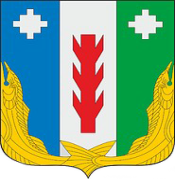 АдминистрацияПорецкого районаЧувашской РеспубликиПОСТАНОВЛЕНИЕ12.02.2021 № 50с. Порецкое     ЧăвашРеспубликинПăрачкаврайонĕнадминистрацийĕЙЫШĂНУ12.02.2021 № 50Пăрачкавсали